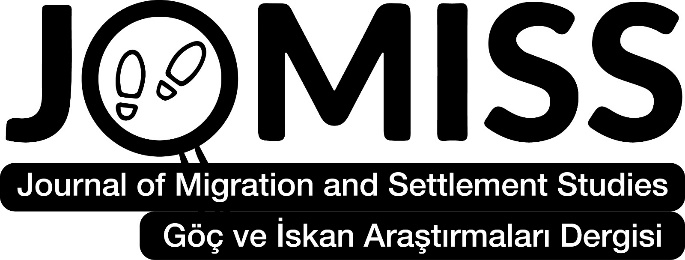 www.jomiss.com.trJournal of Migration and Settlement Studies (JOMISS) was established in Türkiye in 2023. It is an open access, international peer-reviewed journal. Scientific studies about migration/settlement written in different disciplines such as History, Literature, Geography, Sociology, Psychology, Anthropology, Archeology, International Relations, Public Administration, Educational Sciences, Law, Music, Theology, Economics, Folklore, Art History, etc., to be published in the journal are accepted.The journal is published twice a year (June and December) in one volume. Scientific articles sent to the journal for publication should be in Turkish or English. No money is required for publication. In order to submit an article to the journal, a free membership to the journal must be created on the website. Article refereeing processes are done through the system. The publication process of the articles is decided within a maximum of two months. You can upload your articles to the Journal of Migration and Settlement Studies through the system until May 15 for the June issue and until November 15 for the December issue.The EDITORAL BOARD of JournalProf. Dr. Brema Ely DICKO, Université des Lettres et des Sciences Humaines de Bamako, MaliProf. Dr. Emina Berbić KOLAR, J.J.Strossmayer in Osijek, CroatiaProf. Dr. Qasım HACIYEV, Azerbaycan Milli İlimler Akademisi, AzerbaijanProf. Dr. Mahboob Hussain, University of the Punjab, PakistanProf. Dr. Osman GÜMÜŞÇÜ, Çankırı Karatekin University, TürkiyeProf. Dr. Redžep ŠKRİJELJ, Novi Pazar State University, SerbiaProf. Dr. Sadhana MANİK, University of KwaZulu-Natal, South AfricaProf. Dr. Üçler BULDUK, Ankara University, TürkiyeAssoc. Prof. Dr. Baha ÖZTUNÇ, Tokat Gaziosmanpaşa University, TürkiyeDr. Aigul SADYKOVA, Pavlodar Pedagoji University A. Margulan, KazakhistanDr. Marina ALEIXO, University of Minnesota, United States of America For more detailed information, please visit the journal page: www.jomiss.com.trProf. Dr. Alpaslan DEMİRTokat Gaziosmanpaşa University, TürkiyeEditor of Journal of Migration and Settlement Studies